Les devoirs pour les vacances de fin d’année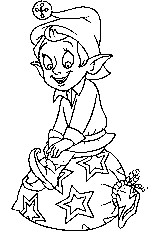 Le lutin farceur qui habite dans le bureau de la maîtresse est rentré chez lui au Pôle Nord. Il t’a envoyé une lettre : PS : Pour celles et ceux qui en auraient besoin   Poursuivre l’entraînement pour s’habiller et faire ses lacets seul ! Très bonnes vacances à tous ! Et bonne année ! Maîtresse C.Les devoirs pour les vacances de fin d’annéeLe lutin farceur qui habite dans le bureau de la maîtresse est rentré chez lui au Pôle Nord. Il t’a envoyé une lettre : PS : Pour celles et ceux qui en auraient besoin   Poursuivre l’entraînement pour s’habiller et faire ses lacets seul ! Très bonnes vacances à tous ! Et bonne année ! Maîtresse C.Cher élève, J’ai besoin de ton aide ! Nom d’un bonhomme de neige, j’ai oublié mon cartable dans la classe ! Est-ce que tu pourrais m’aider ? Il faudrait que tu prépares pour moi tout ce qu’il y a sur cette liste ! Merci beaucoup ! Chaque jour, emballe un gros cadeau de lecture : tu peux relire tous les sons dans le cahier rouge, mais aussi t’entraîner à lire de petits livres, des recettes de cuisine, des affiches publicitaires, etc. Entraîne-toi à compter les rennes du Père Noël et fais de petits calculs : 10+2, 10+4, 15+1, 6-4, 5-2, etc. Tu peux t’entraîner à écrire les nombres en attaché :un, deux, trois, quatre, cinq, six, sept, huit, neuf, dixComplète le matériel du lutin : il manque des choses dans les trousses.  Repose-toi bien et profite de tes vacances ! Merci encore de ton aide !Jojo le lutin.Cher élève, J’ai besoin de ton aide ! Nom d’un bonhomme de neige, j’ai oublié mon cartable dans la classe ! Est-ce que tu pourrais m’aider ? Il faudrait que tu prépares pour moi tout ce qu’il y a sur cette liste ! Merci beaucoup ! Chaque jour, emballe un gros cadeau de lecture : tu peux relire tous les sons dans le cahier rouge, mais aussi t’entraîner à lire de petits livres, des recettes de cuisine, des affiches publicitaires, etc. Entraîne-toi à compter les rennes du Père Noël et fais de petits calculs : 10+2, 10+4, 15+1, 6-4, 5-2, etc. Tu peux t’entraîner à écrire les nombres en attaché :un, deux, trois, quatre, cinq, six, sept, huit, neuf, dixComplète le matériel du lutin : il manque des choses dans les trousses.  Repose-toi bien et profite de tes vacances ! Merci encore de ton aide !Jojo le lutin.